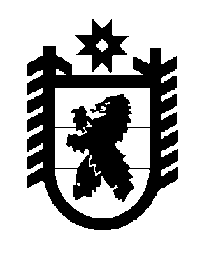 РЕСПУБЛИКА КАРЕЛИЯПУДОЖСКИЙ МУНИЦИПАЛЬНЫЙ РАЙОН КРАСНОБОРСКОЕ СЕЛЬСКОЕ ПОСЕЛЕНИЕ186161, РК, Пудожский район, п. Красноборский, ул. Центральная, д. 1ПОСТАНОВЛЕНИЕ    14 мая  2019 г.                                                                                                                              № 38                       Об определении мест выпаса сельскохозяйственных животных на территории Красноборского сельского поселенияВ соответствии с Федеральным законом от 06.10.2003 г. № 131-ФЗ «Об общих принципах организации местного самоуправления в Российской Федерации», Правилами благоустройства территории Красноборского сельского поселения, утвержденными Решением № 99 от 14.11.2017года, Уставом Красноборского сельского поселения, администрация Красноборского сельского поселения ПОСТАНОВЛЯЕТ:1. Закрепить специально отведенные места на территории Красноборского сельского поселения для выпаса в весеннее - осенний период сельскохозяйственных животных и птицы, содержащихся в личных подсобных хозяйствах граждан, согласно приложению 1. 2. Рекомендовать владельцам сельскохозяйственных животных и птицы соблюдать нахождение животных на не огороженных пастбищах на привязи или под надзором собственников сельскохозяйственных животных и птицы, либо лиц, ими уполномоченных.3. Выпас на привязи крупного рогатого скота и мелкого рогатого скота разрешить на территории населенных пунктов сельского поселения с учетом надлежащего контроля владельцами животных, обеспечивающего сохранность жизни, здоровья и имущества третьих лиц. 4. Настоящее постановление вступает в силу со дня его официального опубликования и подлежит размещению на официальном сайте администрации Пудожского муниципального района в разделе «Поселения» - «Красноборское сельское поселение».Глава Красноборского сельского поселения                                                         П.В.СолянойПриложение №1 к Постановлению от 14.05. 2019 г. № 38 Места выпаса сельскохозяйственного скота и птицы на территории Красноборского сельского поселения№ п/пНаселенный пунктМесто выпаса скота1п.КрасноборскийПоля  «Пехнево», «Комсомольское»2д.НигижмаПоля «Корчагино»3д.КаршевоПоле «Карачезеро»4д.ГакугсаОкраина деревни Гакугса, овраги и прилегающие поля5п.ЧернореченскийОкраина поселка Чернореченский, овраги и прилегающее поле за ул.Болотная